.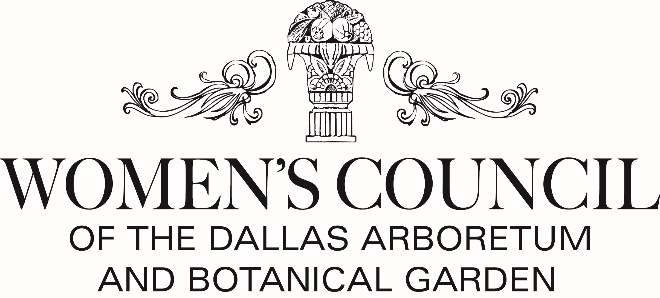 IN MEMORY OF OR IN HONOR OF TRIBUTE FOR A WOMAN’S GARDEN ENDOWMENT FUNDIN MEMORY OF ________________________________________________________________________IN HONOR OF _________________________________________________________________________PLEASE SEND AN ACKNOWLEDGEMENT TO:NAME__________________________________________________________________ADDRESS_______________________________________________________________CITY, STATE, ZIP_________________________________________________________________DONOR NAME__________________________________________________________________ADDRESS_______________________________________________________________CITY, STATE, ZIP________________________________________________________PHONE/EMAIL_________________________________________________________MY TRIBUTE DONATION IS IN THE AMOUNT OF $________________________.ENCLOSED IS MY CHECK # ________ MADE PAYABLE TO WCDABG.PLEASE CHARGE TO MY CREDIT CARD: NUMBER______________________________________________________________NAME ON CARD__________________________________BILLING ZIP _________SECURITY CODE____________ EXPIRATION DATE__________  SPECIAL INSTRUCTIONS:MAIL THIS FORM WITH PAYMENT TO:WOMEN’S COUNCIL OF THE DALLAS ARBORETUM – TRIBUTES25 HIGHLAND PARK VILLAGE, SUITE 100 #219, DALLAS, TX 75205